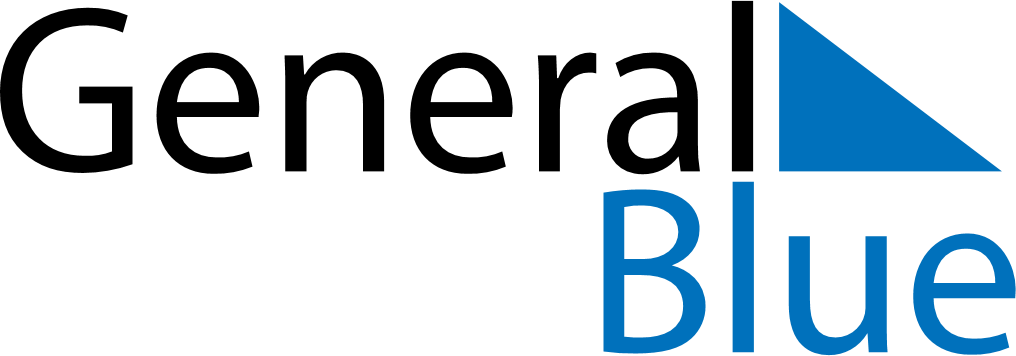 June 2024June 2024June 2024June 2024June 2024June 2024June 2024Motatan, Trujillo, VenezuelaMotatan, Trujillo, VenezuelaMotatan, Trujillo, VenezuelaMotatan, Trujillo, VenezuelaMotatan, Trujillo, VenezuelaMotatan, Trujillo, VenezuelaMotatan, Trujillo, VenezuelaSundayMondayMondayTuesdayWednesdayThursdayFridaySaturday1Sunrise: 6:21 AMSunset: 6:59 PMDaylight: 12 hours and 38 minutes.23345678Sunrise: 6:21 AMSunset: 6:59 PMDaylight: 12 hours and 38 minutes.Sunrise: 6:21 AMSunset: 6:59 PMDaylight: 12 hours and 38 minutes.Sunrise: 6:21 AMSunset: 6:59 PMDaylight: 12 hours and 38 minutes.Sunrise: 6:21 AMSunset: 7:00 PMDaylight: 12 hours and 38 minutes.Sunrise: 6:21 AMSunset: 7:00 PMDaylight: 12 hours and 38 minutes.Sunrise: 6:21 AMSunset: 7:00 PMDaylight: 12 hours and 39 minutes.Sunrise: 6:21 AMSunset: 7:00 PMDaylight: 12 hours and 39 minutes.Sunrise: 6:21 AMSunset: 7:01 PMDaylight: 12 hours and 39 minutes.910101112131415Sunrise: 6:21 AMSunset: 7:01 PMDaylight: 12 hours and 39 minutes.Sunrise: 6:22 AMSunset: 7:01 PMDaylight: 12 hours and 39 minutes.Sunrise: 6:22 AMSunset: 7:01 PMDaylight: 12 hours and 39 minutes.Sunrise: 6:22 AMSunset: 7:01 PMDaylight: 12 hours and 39 minutes.Sunrise: 6:22 AMSunset: 7:02 PMDaylight: 12 hours and 39 minutes.Sunrise: 6:22 AMSunset: 7:02 PMDaylight: 12 hours and 39 minutes.Sunrise: 6:22 AMSunset: 7:02 PMDaylight: 12 hours and 40 minutes.Sunrise: 6:22 AMSunset: 7:02 PMDaylight: 12 hours and 40 minutes.1617171819202122Sunrise: 6:23 AMSunset: 7:03 PMDaylight: 12 hours and 40 minutes.Sunrise: 6:23 AMSunset: 7:03 PMDaylight: 12 hours and 40 minutes.Sunrise: 6:23 AMSunset: 7:03 PMDaylight: 12 hours and 40 minutes.Sunrise: 6:23 AMSunset: 7:03 PMDaylight: 12 hours and 40 minutes.Sunrise: 6:23 AMSunset: 7:03 PMDaylight: 12 hours and 40 minutes.Sunrise: 6:23 AMSunset: 7:04 PMDaylight: 12 hours and 40 minutes.Sunrise: 6:24 AMSunset: 7:04 PMDaylight: 12 hours and 40 minutes.Sunrise: 6:24 AMSunset: 7:04 PMDaylight: 12 hours and 40 minutes.2324242526272829Sunrise: 6:24 AMSunset: 7:04 PMDaylight: 12 hours and 40 minutes.Sunrise: 6:24 AMSunset: 7:04 PMDaylight: 12 hours and 40 minutes.Sunrise: 6:24 AMSunset: 7:04 PMDaylight: 12 hours and 40 minutes.Sunrise: 6:24 AMSunset: 7:05 PMDaylight: 12 hours and 40 minutes.Sunrise: 6:25 AMSunset: 7:05 PMDaylight: 12 hours and 40 minutes.Sunrise: 6:25 AMSunset: 7:05 PMDaylight: 12 hours and 40 minutes.Sunrise: 6:25 AMSunset: 7:05 PMDaylight: 12 hours and 39 minutes.Sunrise: 6:25 AMSunset: 7:05 PMDaylight: 12 hours and 39 minutes.30Sunrise: 6:26 AMSunset: 7:05 PMDaylight: 12 hours and 39 minutes.